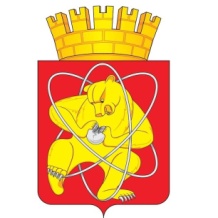 Муниципальное образование «Закрытое административно – территориальное образование  Железногорск Красноярского края»АДМИНИСТРАЦИЯ ЗАТО г. ЖЕЛЕЗНОГОРСКПОСТАНОВЛЕНИЕ    14.07.2017                                                                               	   		№ 1164г. Железногорск Об утверждении порядка представления, рассмотрения и оценки предложений по включению дворовых территорий в муниципальную программу «Формирование современной городской среды на 2018-2022 годы», порядка представления, рассмотрения и оценки предложений граждан, организаций о включении наиболее посещаемых общественных территорий в муниципальную программу «Формирование современной городской среды на 2018-2022 годы», порядка общественного обсуждения проекта муниципальной программы «Формирование современной городской среды на 2018-2022 годы»В соответствии с Федеральным законом Российской Федерации от 06.10.2003 № 131-ФЗ «Об общих принципах организации местного самоуправления в Российской Федерации», Приказом Минстроя России от 06.04.2017 № 691/пр «Об утверждении методических рекомендаций по подготовке государственных программ субъектов Российской Федерации и муниципальных программ формирования современной городской среды в рамках реализации приоритетного проекта «Формирование комфортной городской среды» на 2018 - 2022 годы», в целях выработки эффективных решений, учитывающих мнения общественности, по вопросам повышения уровня благоустройства дворовых территорий многоквартирных домов, наиболее посещаемых общественных территорий,ПОСТАНОВЛЯЮ:1. Утвердить порядок представления, рассмотрения и оценки предложений по включению дворовых территорий в муниципальную программу «Формирование современной городской среды на 2018-2022 годы» (Приложение № 1).2. Утвердить порядок представления, рассмотрения и оценки предложений граждан, организаций о включении наиболее посещаемых общественных территорий в муниципальную программу «Формирование современной городской среды на 2018-2022 годы» (Приложение № 2).3. Утвердить порядок общественного обсуждения проекта муниципальной программы «Формирование современной городской среды на 2018-2022 годы» (Приложение № 3).4. Управлению делами Администрации ЗАТО г. Железногорск (Е.В. Андросова) довести настоящее постановление до сведения населения через газету «Город и горожане».5. Отделу общественных связей Администрации ЗАТО г. Железногорск (И.С. Пикалова) разместить настоящее постановление на официальном сайте муниципального образования «Закрытое административно-территориальное образование Железногорск Красноярского края» в информационно-телекоммуникационной сети «Интернет».6. Контроль над исполнением настоящего постановления возложить на заместителя Главы администрации ЗАТО г. Железногорск по жилищно-коммунальному хозяйству Ю.Г. Латушкина.7. Настоящее постановление вступает в силу после его официального опубликования.Глава администрации					                    	        С.Е. ПешковЗАТО г. ЖелезногорскПриложение № 1 к постановлению Администрации ЗАТО г. Железногорск от 14.07.2017  № 1164Порядок представления, рассмотрения и оценки предложений по включению дворовых территорий в муниципальную программу «Формирование современной городской среды на 2018-2022 годы»1. Общие положения1.1. Настоящий порядок определяет механизм отбора дворовых территорий многоквартирных домов для включения в муниципальную программу «Формирование современной городской среды на 2018-2022 годы» (далее по тексту – муниципальная программа) в целях улучшения благоустройства дворовых территорий и вовлечения жителей в развитие территорий.1.2. Организатором отбора дворовых территорий многоквартирных домов является Администрация ЗАТО г. Железногорск (далее по тексту —   организатор отбора).1.3. К обязанностям организатора отбора относятся:1) опубликование на официальном сайте муниципального образования «Закрытое административно-территориальное образование Железногорск Красноярского края» в информационно-телекоммуникационной сети «Интернет» (далее по тексту — официальный сайт), а также в средствах массовой информации за 5 календарных дней до начала приема заявок на участие в отборе дворовых территорий многоквартирных домов следующей информации: − сроки подачи Предложений по включению дворовых территорий в муниципальную программу «Формирование современной городской среды на 2018-2022 годы» (далее по тексту — Предложений), сроки проведения отбора Предложений; − ответственные лица за проведение отбора Предложений, определенные составом, утвержденным постановлением Администрации ЗАТО г. Железногорск; − время и место приема Предложений на участие в отборе дворовых территорий многоквартирных домов; 2) организация приема Предложений;3) оказание консультационно-методической помощи участникам отбора дворовых территорий многоквартирных домов;4) организация работы общественной комиссии по развитию городской среды (далее по тексту — общественная комиссия), сформированной в соответствии с порядком, утвержденным постановлением Администрации ЗАТО г. Железногорск;5) опубликование результатов отбора дворовых территорий многоквартирных домов на официальном сайте, а также в средствах массовой информации.2. Условия включения дворовых территорийв муниципальную программу2.1. Под дворовыми территориями понимается совокупность территорий, прилегающих к многоквартирным домам, с расположенными на них объектами, предназначенными для обслуживания и эксплуатации таких домов, и элементами благоустройства этих территорий, в том числе местами стоянки автотранспортных средств, тротуарами и автомобильными дорогами, включая автомобильные дороги, образующие проезды к территориям, прилегающим к многоквартирным домам.В муниципальную программу могут быть включены дворовые территории при соблюдении следующих условий:1) Принятие решений общим собранием собственников помещений в многоквартирных домах по следующим вопросам:а) об обращении с Предложением по включению дворовой территории многоквартирного дома в муниципальную программу;б) о выполнении в 2018-2022 годах работ по благоустройству дворовой территории многоквартирного дома, софинансируемых за счет субсидии из федерального (краевого) бюджета исходя из минимального перечня. Минимальный перечень по благоустройству дворовых территорий многоквартирных домов состоит из работ:- ремонт дворовых проездов,- обеспечение освещения дворовых территорий с применением энергосберегающих технологий,- установка скамеек,- установка урн для мусора; в) об обеспечении финансового участия заинтересованных лиц при выполнении работ по благоустройству двора, которое будет определено в следующих размерах:не менее 2% от сметной стоимости при выполнении работ по благоустройству дворовой территории по минимальному перечню (финансовое участие собственников помещений многоквартирного дома);г) об обеспечении трудового участия заинтересованных лиц (собственников помещений многоквартирного дома), не требующего специальной квалификации, при выполнении работ по благоустройству дворовой территории по минимальному. Вид трудового участия может быть в форме:- выполнение жителями неоплачиваемых работ, не требующих специальной квалификации, как например: подготовка объекта (дворовой территории) к началу работ (земляные работы, снятие старого оборудования, уборка мусора), и другие работы (покраска оборудования, озеленение территории, посадка деревьев, охрана объекта);- предоставление строительных материалов, техники и т.д.;- обеспечение благоприятных условий для работы подрядной организации, выполняющей работы и для ее работников;д) об обеспечении последующего содержания благоустроенной территории многоквартирного дома в соответствии с требованиями законодательства из средств собственников, вносимых в счет платы за содержание жилого помещения; е) об определении лица, уполномоченного на подачу Предложений, представляющего интересы собственников при подаче Предложений по  включению дворовой территории в муниципальную программу;ж) об определении уполномоченных лиц из числа собственников помещений для участия в обследовании дворовой территории, на согласование дизайн-проекта, а также на участие в контроле, в том числе промежуточном, и приемке работ по благоустройству дворовой территории многоквартирного дома, в том числе подписании соответствующих актов приемки выполненных работ;2) Многоквартирный дом, дворовую территорию которого планируется благоустроить, сдан в эксплуатацию до 2006 года и при этом не признан в установленном порядке аварийным и подлежащим сносу.3) Бюджетные ассигнования на благоустройство дворовой территории  не предоставлялись.4) Отсутствие проведения капитального ремонта наружных коммунальных и иных сетей (коммуникаций) в период благоустройства дворовой территории. 5) Отсутствие споров по границам земельного участка.6) Уровень оплаты за жилое помещение и коммунальные услуги не менее 85%.7) Наличие дизайн-проекта, дефектной ведомости и сметного расчёта стоимости благоустройства дворовых территорий по минимальному перечню работ.  Содержание дизайн-проекта зависит от вида и состава планируемых работ (схема благоустройства дворовой территории, согласованная с ресурсоснабжающими организациями, в том числе в виде соответствующих визуализированных изображений элементов благоустройства, предполагаемых к размещению на соответствующей дворовой территории). 3. Порядок подачи документов для проведения отбора Предложений 3.1. Заявки на участие в муниципальной программе направляются заинтересованными лицами в управляющую организацию (для подготовки документов, необходимых при проведении собрания собственников, а также для формирования Предложения по включению дворовой территории в муниципальную программу) или в Администрацию ЗАТО г. Железногорск (г. Железногорск, ул. 22 Партсъезда, 21, каб. 413), а также  на адрес электронной почты: anufrieva@adm.k26.ru (для последующего направления в управляющую организацию). Заявка на участие в муниципальной программе — это волеизъявление граждан, проживающих в многоквартирном доме, о необходимости проведения работ по благоустройству дворовой территории. Заявка может содержать информацию о текущем состоянии дворовой территории и желаниях благоустроить, должна содержать фамилию, имя, отчество, контактный телефон заявителя, а также согласие на участие в организации проведения общего собрания собственников многоквартирного дома для принятия решений по благоустройству.Предложения на участие в отборе дворовых территорий для включения в муниципальную программу принимаются  организатором отбора до 10.08.2017.3.2. Предложения направляются нарочно.3.3. Предложение включает в себя пакет документов:а) заявка о включении придомовой территории в адресный перечень благоустройства дворовых территорий муниципальной программы от лица, уполномоченного общим собранием собственников многоквартирного дома на представление Предложения, с указанием следующей информации: фамилия, имя, отчество уполномоченного лица, номер контактного телефона; адрес многоквартирного дома, дворовая территория которого подлежит  благоустройству (населенный пункт, улица, номер дома); б) копия протокола общего собрания собственников помещений многоквартирных домов, отражающего решение вопросов, указанных в п.п.2.1. настоящего порядка, проведенного  в соответствии со статей 44 – 48  Жилищного кодекса Российской Федерации;в) пояснительная записка, отражающая общие сведения о дворовой территории, количество квартир, находящихся в домах, прилегающих к дворовой территории, состав элементов благоустройства, с описанием планируемых работ по благоустройству, общую площадь дворовой территории, площадь благоустраиваемой территории, номер кадастрового участка;г) фотоматериалы, отражающие фактическое состояние дворовой территории;д) информация об общественной деятельности собственников по благоустройству дворовой территории (проведение субботников, участие в конкурсах на лучший двор, разбивка клумб и т.п.) за последние пять лет;е) информация организации, управляющей многоквартирным домом  об уровне оплаты  за жилое помещение и коммунальные услуги по состоянию на 1 января  года, в котором направляется Предложение по многоквартирному дому, дворовая территория которого подлежит благоустройству, информация об отсутствии проведения капитального ремонта наружных коммунальных и иных сетей (коммуникаций) в период благоустройства дворовой территории;ж) Ф.И.О. представителя (представителей) заинтересованных лиц, уполномоченных на представление Предложений, согласование дизайн-проекта благоустройства дворовой территории, а также на участие в контроле за выполнением работ по благоустройству дворовой территории, в том числе промежуточном, и их приемке;з) информация о наличии или  отсутствии споров по границам земельного участка;и) дизайн-проект, согласованный лицом, уполномоченным от лица собственников, дефектная ведомость и сметный расчёт стоимости благоустройства дворовых территорий; к) копия протокола собрания собственников о выборе способа управления многоквартирным домом; л) копия протокола собрания собственников об избрании совета многоквартирного дома (при принятии такого решения);м) документы, необходимые для рассмотрения вопроса о включении дворовой территории в муниципальную программу, предоставляемые по инициативе заявителя.3.4. Организатор отбора регистрирует Предложения в день их поступления в реестре в порядке очередности поступления, проставляя отметку на заявке с указанием даты, времени и порядкового номера.3.5. В отношении одной дворовой территории может быть подано только одно Предложение на участие в отборе дворовых территорий многоквартирных домов.3.6. Если Предложение на участие в отборе дворовых территорий многоквартирных домов подано по истечении срока подачи Предложений, либо предоставлены документы не в полном объеме, установленном п. 3.4 настоящего порядка, Предложение к участию в отборе не допускается. О причинах не допуска к отбору сообщается уполномоченному лицу в письменном виде не позднее трех рабочих дней со дня поступления документов.4. Порядок оценки и отбора поступивших Предложений 4.1. Общественная комиссия проводит отбор представленных Предложений, в целях включения дворовых территорий в муниципальную программу, по балльной системе, исходя из критериев отбора, согласно приложению к настоящему порядку, в срок не более пяти рабочих дней с даты окончания срока подачи.4.2. Общественная комиссия рассматривает Предложения на участие в отборе на соответствие требованиям и условиям, установленным настоящими порядком, о чем составляется протокол рассмотрения и оценки Предложений на участие в отборе (далее по тексту — протокол оценки), в котором в обязательном порядке оцениваются Предложения на участие в отборе всех участников отбора, с указанием набранных ими баллов.4.3. Общественная комиссия проводит проверку данных, представленных участниками отбора, путем рассмотрения представленного пакета документов, при необходимости выезжает на место.4.4. Включению в муниципальную программу подлежат дворовые территории, набравшие наибольшее количество баллов на общую сумму, не превышающую размер выделенных субсидий на текущий финансовый год.В случае, если несколько дворовых территорий наберут одинаковое количество баллов, очередность включения в муниципальную программу определяется по времени и дате подачи Предложения.Дополнительный перечень работ реализуется только при условии реализации работ, предусмотренных минимальным перечнем работ по благоустройству.4.5. Решение общественной комиссии оформляется протоколом, подписанным председателем, с приложением таблицы подсчета баллов, который размещается на официальном сайте, а также в средствах массовой информации.4.6. В течение 5 рабочих дней со дня утверждения муниципальной программы, заявителю направляется уведомление о включении дворовой территории в адресный перечень благоустройства дворовых территорий муниципальной программы и предоставлении субсидии.Приложениек порядку представления, рассмотрения и оценки предложений по включению дворовой территории в муниципальную программу «Формирование современной городской среды на 2018-2022 годы» Примечание: * Запрашивается органом местного самоуправления в рамках межведомственного взаимодействия.** Подтверждается копией протокола общего собрания собственников помещений многоквартирного дома.В случае, если решение об избрании совета многоквартирного дома собственниками помещений не принято или соответствующее решение не реализовано, и такое решение принято на общем собрании, которое было созвано органом местного самоуправления - количество баллов составляет 2.*** При уровне оплаты за жилое помещение и коммунальные услуги  ниже 85% комиссия отклоняет такие предложения для включения в муниципальную программу.                                      Приложение № 2 к постановлению Администрации ЗАТО г. Железногорск от ______________ № ___________Порядокпредставления, рассмотрения и оценки предложений граждан, организаций о включении наиболее посещаемых общественных территорий в муниципальную программу «Формирование современной городской среды на 2018-2022 годы» 1. Общие положения1.1. Порядок представления, рассмотрения и оценки предложений граждан, организаций о включении наиболее посещаемых общественных территорий (далее по тексту — общественная территория) в муниципальную программу «Формирование современной городской среды на 2018-2022 годы» (далее по тексту — муниципальная программа) определяет механизм отбора общественных территорий и проектов по их благоустройству.Общественная территория — территория муниципального образования соответствующего функционального назначения (площадь, набережная, улица, пешеходная зона, сквер, парк, иная территория).1.2. Отбор проводится в целях улучшения инфраструктуры ЗАТО Железногорск, вовлечения жителей в благоустройство общественных пространств.1.3. Организатором отбора является Администрация ЗАТО г. Железногорск (далее по тексту – организатор конкурса).1.3.1. К обязанностям организатора отбора относятся:1) опубликование на официальном сайте муниципального образования «Закрытое административно-территориальное образование Железногорск Красноярского края» в информационно-телекоммуникационной сети «Интернет»  (далее по тексту — официальный сайт),  информации об отборе общественной территории, подлежащей благоустройству, в которой в обязательном порядке отражается:- настоящее и будущее общественных территорий, среди которых проводится  отбор:а) характеристика, описание (текстовое, графическое) территории в настоящее время, место расположения (адрес), анализ существующих сценариев использования, анализ проблем, анализ ценностей и потенциала территории, задачи по развитию территории;б) характеристика, описание (текстовое, графическое), планируемые сценарии использования территории по результатам работ по благоустройству согласно муниципальной программе;- размер средств предусмотренный на реализацию проекта по благоустройству общественной территории;- сроки проведения отбора;- ответственные лица;- порядок участия граждан и организаций в отборе;2) проведение опроса граждан и выбор общественной территории;3) организация обсуждения и выработки проектов благоустройства общественной территории;4) организация работы общественной комиссии по развитию городской среды (далее по тексту — общественной комиссии), сформированной в соответствии с порядком, утвержденным постановлением Администрации ЗАТО г. Железногорск;5) опубликование результатов отбора территории и выработанного проекта ее благоустройства на официальном сайте, а также в средствах массовой информации.2. Условия включения наиболее посещаемой общественной территории в муниципальную программу2.1. В муниципальную программу включаются наиболее посещаемые общественные территории, выявленные по результатам опроса граждан.2.2. Отбор проводится между общественными территориями общего пользования, расположенными в границах ЗАТО Железногорск и не относящихся к:- общему имуществу собственников многоквартирных домов;- территориям, находящимся в федеральной собственности, собственности субъектов Российской Федерации и (или) пользовании юридических и (или) физических лиц.2.3. Возможны следующие направления благоустройства общественных территорий:- размещение малых архитектурных форм (элементы монументально-декоративного оформления, устройства для оформления мобильного и вертикального озеленения, водные устройства, городская мебель, игровое, спортивное, осветительное оборудование);- установка (ремонт) объектов культурного наследия (памятников истории и культуры), благоустройство прилегающей к ним территории;- приведение в надлежащее состояние тротуаров, скверов, парков, уличного освещения;- высадка деревьев и кустарников (озеленение).3. Порядок проведения отбора общественной территории3.1. В течение 10 дней после опубликования информации, предусмотренной подпунктом 1 пункта 1.3.1. настоящего порядка, граждане осуществляют электронное голосование за конкретную общественную территорию, участвующую в отборе для включения в муниципальную программу в целях благоустройства. На сайте также должна быть предоставлена возможность, предложить иную территорию, по которой также проводится голосование.3.2. Гражданин, юридическое лицо вправе осуществить поддержку выбранной общественной территории, заполнив заявление о поддержке, согласно приложению к настоящему порядку, и направив его организатору отбора по почте либо в электронной форме с использованием официального сайта, либо передав на личном приеме.Заявление по поддержке проекта благоустройства общественной территории подается при готовности гражданина, юридического лица оказать поддержку в виде выполнения части работ по благоустройству общественной территории и (или) финансовом участии в данных работах.3.3. По окончании голосования, общественная комиссия, оценивая в совокупности поданные голоса за каждую общественную территорию и поступившие заявки о поддержке определяет общественную территорию, подлежащую включению в муниципальную программу. Решение общественной комиссии подлежит размещению на официальном сайте.4. Разработка проекта благоустройства общественной территории 4.1. В течение 20 дней, после принятия решения об отборе конкретной территории, в соответствии с пунктом 3.3 настоящего порядка, организатор отбора собирает предложения по проекту благоустройства данной общественной территории и проводит общественное обсуждение всех предложений в целях выработки решения, учитывающего интересы различных групп. 4.2. Проведение общественного обсуждения возможно в виде электронного голосования на официальном сайте за конкретные предложения по благоустройству отобранной общественной территории.4.3. Подведение итогов обсуждения и выбор проекта благоустройства в целях его реализации осуществляется общественной комиссией, решение которой подлежит опубликованию на официальном сайте.Приложение к порядку представления, рассмотрения и оценки предложений граждан, организаций о включении наиболее посещаемых общественных территорий в муниципальную программу «Формирование современной городской среды на 2018-2022 годы»Заявлениео поддержке благоустройства наиболее посещаемой территории общего пользования Я _____________________________________________________________(ФИО гражданина/ руководителя организации)____________________________________________________________________(контактные данные: адрес, телефон)поддерживаю проект по благоустройству _______________________________,                                                                    			(указание наименования территории)Готов(ы)  принять непосредственное участие в выполнении ___________________________________________________________________.(вид работ)	Готов оказать финансовую поддержку данного проекта по благоустройству в размере _____________________________________ рублей.____________     								 	________               Подпись                                                                                                                                                                               ДатаСогласие на обработку персональных данныхЯ, ______________________________________________________________________________________,(Ф.И.О. полностью)проживающий (ая) по адресу: Красноярский край, ЗАТО Железногорск, _________________________________________________________________________________________________________________________________ 
с целью подготовки и реализации муниципальной программы «Формирование современной городской среды на 2018-2022 годы», включая размещение персональных данных в информационных системах, информационно-телекоммуникационных сетях, в том числе в сети Интернет даю согласие оператору - Администрации ЗАТО г. Железногорск (Красноярский край, г. Железногорск, ул. XXII партсъезда, 21) на: сбор, запись, систематизацию, хранение, уточнение (обновление данных, изменение), передачу, использование, извлечение, обезличивание, уничтожение, накопление, следующих персональных данных: фамилия, имя, отчество, номер телефона, адрес электронной почты, адрес места регистрации, адрес места жительства фактический, в соответствии с п. 1, ч. 1, ст. 6 Федерального закона от 27.07.2006 № 152-ФЗ «О персональных данных»; Федерального закона от 02.05.2006 № 59-ФЗ «О порядке рассмотрения обращений граждан Российской Федерации». При этом соглашаюсь исключительно на автоматизированную и не автоматизированную обработку моих персональных данных.Дата начала обработки персональных данных: с даты подписания согласия.Срок или условия прекращения обработки персональных данных: завершение реализации муниципальной программы «Формирование современной городской среды на 2018-2022 годы».Данное Согласие действует до достижения целей обработки персональных данных, установленных действующим законодательством Российской Федерации. Настоящее разрешение может быть отозвано в любой момент на основании моего заявления.«___»____________ 20__ г.Приложение № 3 к постановлению Администрации ЗАТО г. Железногорск от _________________ № ___________Порядокобщественного обсуждения проекта муниципальной программы «Формирование современной городской среды на 2018-2022 годы»1. Настоящий порядок устанавливает форму, порядок и сроки общественного обсуждения проекта программы «Формирование современной городской среды на 2018-2022 годы» (далее по тексту — муниципальная программа).2. Порядок разработан в целях:1) информирования граждан и организаций о разработанном проекте муниципальной программы;2) выявления и учета общественного мнения по предлагаемым в проекте программы решениям;3) подготовки предложений по результатам общественного обсуждения проекта муниципальной программы.3. Организацию и проведение общественного обсуждения муниципальной программы осуществляет Администрация ЗАТО г. Железногорск, ответственная за разработку муниципальной программы.4. Общественное обсуждение проекта муниципальной программы предусматривает  рассмотрение проекта муниципальной программы представителями общественности с использованием официального сайта муниципального образования «Закрытое административно-территориальное образование Железногорск Красноярского края» в информационно-телекоммуникационной сети «Интернет» (далее по тексту — официальный сайт) и рассмотрение проекта муниципальной программы общественной комиссией по развитию городской среды (далее по тексту — общественная комиссия), сформированной в соответствии с порядком, утвержденным постановлением Администрации ЗАТО г. Железногорск.5. С целью организации проведения общественного обсуждения проекта муниципальной программы Администрация ЗАТО г. Железногорск размещает на официальном сайте не позднее чем за 3 дня до начала проведения общественного обсуждения:1) текст проекта муниципальной программы, вынесенный на общественное обсуждение;2) информацию о сроках общественного обсуждения проекта муниципальной программы;3) информацию о сроке приема замечаний и предложений по проекту муниципальной программы и способах их предоставления;4) контактный телефон (телефоны), электронный и почтовый адреса ответственного лица Администрации ЗАТО г. Железногорск, осуществляющего прием замечаний и предложений по проекту муниципальной программы, их обобщение (далее по тексту — ответственное лицо).6. Общественное обсуждение проекта муниципальной программы проводится в течение 30 календарных дней со дня размещения на официальном сайте информации.7. Предложения и замечания по проекту муниципальной программы принимаются в электронной форме по электронной почте и (или) в письменной форме на бумажном носителе в течение не менее 20 календарных дней со дня размещения информации на официальном сайте.8. Основным требованием к участникам общественного обсуждения является указание фамилии, имени и отчества (при наличии), почтового адреса, контактного телефона гражданина (физического лица), либо наименования, юридического и почтового адреса, контактного телефона юридического лица, направившего замечания и (или) предложения.9. Все замечания или предложения, поступившие в электронной или письменной форме в результате общественных обсуждений по проекту муниципальной программы не позднее двух рабочих дней после окончания срока, установленного п. 7 настоящего порядка, вносятся в сводный перечень замечаний и предложений, оформляемый ответственным лицом, и размещаются на официальном сайте.10. Не позднее трех дней до окончания общественного обсуждения общественная комиссия рассматривает сводный перечень замечаний или предложений и дает по каждому из них свои рекомендации, оформляемые решением общественной комиссии, которое подлежит размещению на официальном сайте.11. Не подлежат рассмотрению замечания и предложения:1) в которых не указаны фамилия, имя, отчество (последнее - при наличии) участника общественного обсуждения проекта муниципальной программы, либо наименования, юридического и почтового адреса юридического лица;2) неподдающиеся прочтению;3) экстремистской направленности;4) содержащие нецензурные либо оскорбительные выражения;5) поступившие по истечении срока, установленного п. 7 настоящего порядка. 12. После окончания общественного обсуждения Администрация ЗАТО г. Железногорск, дорабатывает проект муниципальной программы с учетом принятых общественной комиссией решений.№Критерии отбораБаллыТехнические критерииТехнические критерииТехнические критерии1Срок ввода в эксплуатацию многоквартирного дома от 10 до 15 лет от 16 до 25 лет от 26 до 35 лет свыше 35 лет13562Выполнение работ по капитальному ремонту общего имущества многоквартирного дома в текущем году 23Предоставление копии кадастрового паспорта на дворовую территорию*24Отсутствие кадастрового паспорта на дворовую территорию1Организационные критерииОрганизационные критерииОрганизационные критерии5 Доля голосов собственников, принявших участие в голосовании по вопросам повестки общего собрания собственников помещений, определенных п. 2.1. настоящего порядка67% - 570% - 680% - 790% - 8100%- 96Участие собственников в благоустройстве территории за последние пять лет (проведение субботников, участие в конкурсах на лучший двор,  разбивка клумб и т.п.)до 10 баллов7Избрание и деятельность совета многоквартирного дома согласно ст. 161.1 Жилищного кодекса РФ **238В многоквартирном доме выбран и реализован способ управления  товарищество собственников жилья (жилищный кооператив или иной специализированный потребительский кооператив)39Количество квартир в домах, прилегающих к дворовой территории:до 50от 51 до 100от 101 до 150от 151 до 200свыше 20123457Финансовые критерииФинансовые критерииФинансовые критерии10Доля финансового участия собственников помещений по минимальному перечню работ2% - 0более 3% - 3более 5% - 511Наличие принятого решения по доле финансового участия иных заинтересованных лиц (спонсоры)Балльная оценка  соответствует округленному до целого числа значению  процента софинансирования12Уровень оплаты за жилое помещение и коммунальные услуги ***85%  - 0;от 86% до 89%  - 1;от 90% до 95% - 2;выше 95%  - 3_____________ /____________________________/            подпись		              расшифровка Ф.И.О.